MODULOPROCESOS ADMINISTRATIVOSGUIA 6PRENSA ACTUAL 2DO PERIODOOBJETIVO: Conocer el concepto de Proceso Administrativo, su origen y clasificación en el desarrollo de las distintas actividades operativas de una empresa generadora de bienes y servicios, con el fin de generar un programa y  seguimiento de las mismas.PRENSA ACTUALIZADA.Para qué le sirve a una empresa un organigrama?Es una herramienta gráfica que representa la forma en que una empresa está organizada y ayuda a las empresas a dividir el trabajo de la organizaciónQué es un organigrama. Es una herramienta gráfica que representa la forma en que una empresa está organizada y ayuda a las empresas a dividir el trabajo de la organización, especializando cada tarea que se tiene que hacer por especialización.  

Si es un tema que tiene que ver con el área de Recursos Humanos o Personal como por ejemplo, capacitar, evaluar y seleccionar; todo ello lo realizará el área de Recursos Humanos. Si hay algo que fabricar o hacer procesos de operación, todo ello lo hará el área de operaciones.  

Este organigrama también nos ayuda a diferenciar los niveles y áreas jerárquicas dentro de la organización entre los trabajadores. Esto genera que el trabajador se ubique en la organización y sepa, principalmente, quién es su jefe, a qué área pertenece, qué naturaleza de trabajo tiene que hacer y principalmente saber cómo aporta su trabajo de área hacia los objetivos de la organización.  A veces, uno piensa que hacer el organigrama de una organización es muy fácil y no es así. Un organigrama es toda una metodología y se construye en base al Planeamiento de la organización es decir, no se puede elaborar un organigrama si es que no se tiene un Planeamiento Estratégico y cada vez que se cambie este planteamiento, se modifica también el organigrama.  

Pero recordemos que el Organigrama es una parte de cómo una empresa se tiene que organizar, como hemos mencionado, es la parte Macro de la división del trabajo y que tiene que ir siempre con los Procesos para poder organizar; no pueden estar separados.  

En Perfil, en la División de Servicios para Empresas, se han encontrado diversas situaciones. Por ejemplo, se han visto organigramas que no se  usan o que no son comunicados a toda la organización y sólo lo conocen los directores, esto genera que el personal no esté ubicado, no sepa quién sus jefe, no sepa a quién reporta, no sepa cuál es su rol dentro de la organización, en que área está incluso; generando luchas de poder, caos en todo tipo de organizaciones, grandes y pequeñas.   Otro de los problemas que ocurre es que este organigrama se elabora no de forma técnica sino de manera empírica y menos basada en el Planeamiento Estratégico.Por ello, no interesa qué tamaño tenga la empresa, siempre es necesario que cuente con un Organigrama; si ya cuenta con personal es importante que se defina cuál es el rol, a qué área pertenece y cuál es la naturaleza del trabajo que van a hacer.  

Pero no solamente con un Organigrama podemos decir que la empresa está organizada; debe indicar qué funciones cumple cada puesto junto con ello los Procesos. Un Organigrama más las funciones de cada puesto, se denomina Manual de Organización de Funciones.  

Se ha hecho llegar documentación sobre cómo se construyen los Organigramas en los Ministerios o Entidades Públicas, ya que estos se plantean a través de leyes o decretos supremos y esto en realidad no es lo adecuado, sino un Planeamiento Estratégico y por ello es importante tener un planteamiento a nivel de Estado.  Para las entidades públicas, a veces la dinámica diaria de la competitividad en los mercados, hace que nos olvidemos de organizarnos; organizando las actividades de la empresa, genera que lleguemos más rápido a los objetivos. *  

* Por Franklin Ríos Ramos, gerente general de Perfil. RRP NOTICIAS. 20 DE FEBRERO 2020La importancia de los manuales como herramientas de comunicación en las MiPyMesEl manual de procedimientos es un documento que contiene de forma metódica, los pasos y operaciones que debe seguirse para la realización de las funciones de un área administrativa. Es un instrumento que permite reducir costos de oficina debido a que uniforma los métodos; por lo que es importante registrarlo por escrito y ponerse a disposición del personal como una guía del trabajo. Cuando no se tiene un método genera desperdicios de tiempo y esfuerzo. No existe una uniformidad en el contenido, tampoco existe un patrón ni una forma maestra para su preparación, sin embargo, hay secciones que aparecen casi siempre en todos ellos: a) Identificación. Representa datos de la empresa donde se va a implementar, como: logotipo, nombre oficial, denominación y extensión, lugar y fecha de elaboración, número de revisión, unidades responsables de su elaboración, revisión y/o autorización. b) Índice. Se describe los capítulos que forman parte del documento. c) Introducción. En este apartado se encuentra un breve resumen de todo el contenido del documento, el objetivo del manual, áreas de aplicación e importancia de su revisión y actualización. d) Objetivos de los procedimientos. Propósito que se pretende cumplir con los procedimientos. e) Áreas de aplicación o alcance de los procedimientos. Específica las áreas que son participes en la descripción de procedimientos. f) Organigrama y Responsables. Puestos de las personas que intervienen en los procedimientos en cualquiera de sus fases. g) Políticas y normas de operación. Establece los lineamientos generales de acción para las áreas que participan en los procedimientos, sobre planeación, comunicación, control y desarrollo del personal. h) Gráficas. Se establecen los diagramas de flujos donde muestre los procedimientos detallados en cada operación por áreas o puestos, incluyendo el equipo o recursos utilizados en cada caso. i) Estructura procedimental. Se describe de forma narrativa y secuencial de los procedimientos para sustentar a los diagramas de flujo, explicando en qué consiste, cuándo, cómo, dónde, con qué y cuánto tiempo se hacen, así como los responsables de llevarlas a cabo. j) Glosario de términos. Lista de conceptos de carácter técnico relacionados con el contenido que sirvan de apoyo para su uso o consulta. El principal propósito del manual de una organización, es exponer en forma detallada la estructura organizacional formal a través de la descripción de los objetivos, funciones, autoridad y responsabilidad de los distintos puestos y las relaciones. De manera general, se puede decir que el manual de organización, es un instrumento de trabajo necesario para normar y precisar las funciones del personal que conforman la estructura organizacional, delimitando a su vez, sus responsabilidades y logrando mediante su adecuada implementación la correspondencia funcional entre puestos y estructura. Su objetivo es servir como un material de apoyo que defina y establezca la estructura orgánica y funcional formal y real, así como los tramos de control, responsabilidad y los canales de comunicación que permitan una funcionalidad administrativa de la institución. M.A.O. Marlene Martín Torres Docente del Programa Educativo de Administración y Evaluación de Proyectos e Ingeniería en Desarrollo Empresarial de Proyectos Sustentables. 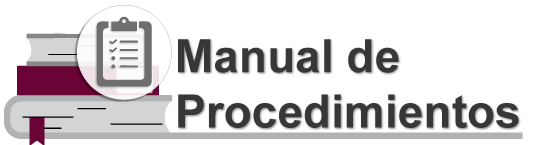 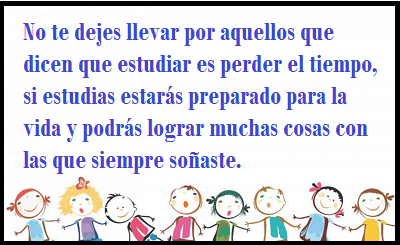                     Consultas de dichos aprendizajes al siguiente correo:nsaldias@sanfernandocollege.clCuídate, no salgas de casa; si tienes que hacerlo, toma todos los resguardos…se responsable contigo y con tu familia…Consultas de dichos aprendizsiguiente correo:nsaldias@sanfernandocollege.clCuídate, no salgas de casa; si tienes que hacerlo, toma todos los resguardos…se resable contigo y con tu familia